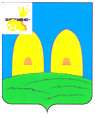 АДМИНИСТРАЦИЯОСТЕРСКОГО СЕЛЬСКОГО ПОСЕЛЕНИЯРОСЛАВЛЬСКОГО РАЙОНА СМОЛЕНСКОЙ ОБЛАСТИП О С Т А Н О В Л Е Н И Е         от 14.12. 2020    №158        Об утверждении Плана координационного Совета по развитию малого и среднего предпринимательства при Администрации Остерского сельского поселения Рославльского  района Смоленской области на 2021 год      В соответствии с Федеральным законом от 24 июля 2007 года № 209-ФЗ «О развитии малого и среднего предпринимательства в Российской Федерации», Федеральным законом от 06 октября 2003года № 131-ФЗ «Об общих принципах организации местного самоуправления в Российской Федерации»,Администрация Остерского сельского поселения Рославльского района Смоленской областип о с т а н о в л я е т: 1. Утвердить прилагаемый план координационного Совета по развитию малого и среднего предпринимательства при Администрации Остерского сельского поселения  Рославльского района Смоленской области на 2021 год.2.  Настоящее постановление подлежит размещению на официальном сайте    Администрации Остерского сельского поселения Рославльского района Смоленской области в информационно-телекоммуникационной сети  «Интернет».3.   Контроль за исполнением настоящего постановления оставляю за собой.Глава муниципального образованияОстерского  сельского поселенияРославльского района Смоленской области                                       С.Г.АнанченковУтвержден постановлением Администрации Остерского сельского поселения Рославльского района Смоленской областиот 14.12. 2020г № 158План Координационного Совета по развитию  малого и среднего предпринимательства на 2021 год при Администрации Остерского сельского поселения Рославльского района Смоленской области№п/пНаименование мероприятияСрок выполненияОтветственный исполнитель1Мониторинг деятельности субъектов малого и среднего предпринимательстваВ течение годаГлава муниципального образованияОстерского сельского поселения Рославльского района Смоленской области2Информирование граждан по вопросам, касающихся реализации права граждан на предпринимательскую деятельность, рекомендации по данным вопросам. В течение годаГлава муниципального образованияОстерского сельского поселения Рославльского района Смоленской области3Проведение анализа финансовых, экономических, социальных и иных показателей развития малого и среднего предпринимательства, прогноз развития малого и среднего предпринимательства на территории  Остерского сельского поселения Рославльского района Смоленской области.Главный специалист Администрации  Остерского сельского поселения Рославльского района Смоленской области4Реализация мероприятий муниципальной программы «Развитие и поддержка субъектов малого и среднего предпринимательства на территории Остерского сельского поселения Рославльского района Смоленской области на 20-2022 годы.В течение годаГлава муниципального образованияОстерского сельского поселения Рославльского района Смоленской области5Разработка нормативных правовых актов, затрагивающих деятельность субъектов малого и среднего предпринимательства. 
В течение годаСпециалист I категории Администрации Остерского сельского поселения Рославльского района Смоленской области6Подготовка  плана Координационного Совета по развитию  малого и среднего предпринимательства на 2022 год 4 квартал 2021 года Специалист I категории Администрации Остерского сельского поселения Рославльского района Смоленской области